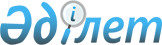 О внесении изменений в Решение Коллегии Евразийской экономической комиссии от 9 июля 2019 г. № 112Решение Коллегии Евразийской экономической комиссии от 21 декабря 2021 года № 176
      В соответствии с пунктом 2 статьи 52 Договора о Евразийском экономическом союзе от 29 мая 2014 года и пунктом 11 приложения № 2 к Регламенту работы Евразийской экономической комиссии, утвержденному Решением Высшего Евразийского экономического совета от 23 декабря 2014 г. № 98, с учетом Решения Совета Евразийской экономической комиссии от 29 марта 2019 г. № 32 "О внесении изменений в технический регламент Таможенного союза "О безопасности парфюмерно-косметической продукции" (ТР ТС 009/2011)" Коллегия Евразийской экономической комиссии решила:
      1.1Дополнить пункт 1 Решения Коллегии Евразийской экономической комиссии от 9 июля 2019 г. № 112 "О порядке введения в действие изменений в технический регламент Таможенного союза "О безопасности парфюмерно-косметической продукции" (ТР ТС 009/2011)" подпунктом "б1" следующего содержания:
      "б1) при замене документов, указанных в подпункте "б" настоящего пункта, в случаях, предусмотренных пунктом 25 Правил оформления свидетельства о государственной регистрации продукции, утвержденных Решением Коллегии Евразийской экономической комиссии от 30 июня 2017 г. № 80, такие документы действительны до 5 мая 2023 г. включительно;".
      2.1Настоящее Решение вступает в силу по истечении 30 календарных дней с даты его официального опубликования и распространяется на правоотношения, возникшие с 6 мая 2020 г.
					© 2012. РГП на ПХВ «Институт законодательства и правовой информации Республики Казахстан» Министерства юстиции Республики Казахстан
				
      Председатель Коллегии Евразийской экономической комиссии

М. Мясникович
